Smlouva o spolupráci – 23/01/02/050Plicenční paket k panelu ÁMOS vision(dále jen „Smlouva“) Smluvní strany:inpublic group s.r.o. IČ: 24852317, DIČ: CZ24852317
se sídlem Mečislavova 164/7, Nusle, 140 00 Praha 4 zapsané v obchodním rejstříku vedeném u Městského soudu v Praze, oddíl C, vložka 201447 zastoupená Ing. Zdeňkem Křížem, jednatelem (dále jen „Poskytovatel“) aIČ: 62930991, DIČ: není plátce DPHRED_IZO: 600039412se sídlem Tusarova 790/21, Holešovice, 170 00 Praha 7zastoupená Mgr. Monikou Nezbedovou, ředitelkou(dále jen „Objednatel“) Objednatel tímto závazně objednává pro hardware ÁMOS vision (dále je „hardware“), který již má ve svém vlastnictví, licenční paket (dále jen „služby”). Licenční paket obsahuje:- aplikaci včetně licence a aktualizací- servisní podporu Služby Poskytovatel poskytne na sjednanou na dobu 3 let, a to od 19.07.2023 do 18.07.2026. Nejpozději ke dni zahájení poskytování služeb provede Poskytovatel vzdálenou kontrolu panelu, a to včetně funkčnosti aplikace a jejího ovládání.Poskytovatel se zavazuje, že bude poskytovat servisní služby spočívající v podpoře a údržbě při využívání panelu Objednatele, v němž bude instalována aplikace. V případě poruchy a nefunkčnosti některé z hardwarových komponent, tedy počítače, displeje, dotykového senzoru, Poskytovatel zajistí výměnu vadného komponenty za novou. Cenu nové komponenty hradí Objednatel a cenu předloží Poskytovatel Objednateli k odsouhlasení před samotnou výměnou. Poskytovatel se zavazuje, že bude v případě objednávky Objednatelem po uplynutí doby 3 let i nadále poskytovat služby spočívající v podpoře a údržbě při využívání panelu i služby za cenu, která nebude vyšší, než je cena uvedena v Ceníku služeb, nedomluví-li se strany jinak. Objednatel prohlašuje, že měl možnost seznámit se Všeobecnými obchodními podmínkami, tyto si přečetl a souhlasí s nimi.Oprávněné osoby pro vzájemnou komunikaci:
Za Poskytovatele: Milan Mikš,
telefon: 777441747, email: milan.miks@inpublic.cz Za Objednatele Mgr. Monika Nezbedová,telefon: 603338256, email: nezbedova@skolatusarova.cz	Oprávněná osoba za Objednatele, jenž tuto Smlouvu podepisuje, prohlašuje, že je oprávněna zastupovat a zavazovat Objednatele v souvislosti s touto Smlouvou a dále, že se zněním této Smlouvy souhlasí, a všechny údaje v ní uvedené jsou pravdivé a správné.Počet hardware, který bude Objednatel využívat je 1 ks, a to na adrese Objednatele.Platby za služby jsou prováděny Objednatelem dle přehledu plateb, uvedeného v Ceníku služeb, který je nedílnou součástí této smlouvy. Platby budou hrazeny na účet Poskytovatele vedeného u ČSOB, číslo účtu: 281638368/0300.Poskytoval souhlasí se zveřejněním této Smlouvy v Registru smluv.Smlouva je vypracována ve dvou vyhotoveních, z nichž každá smluvní strana obdrží po jednom. Smluvní strany prohlašují, že si smlouvu přečetly, že nebyla sepsána v tísni, ani za jinak nápadně nevýhodných podmínek a na důkaz toho připojují své podpisy.Smlouva nabývá platnosti dnem podpisu oběma smluvními stranami a účinnosti dnem 19.07.2023.                V Praze dne 26.07.2023                                                                    			V Praze dne 26.07.2023                 za Poskytovatele                                                                                			za Objednatele Ing. Zdeněk Kříž, jednatel                                                                     			Mgr. Monika Nezbedová, ředitelka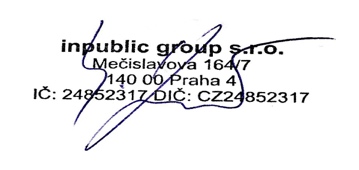 CENÍK SLUŽEBPoskytovatel	Objednatelinpublic group s.r.o.	Základní škola a Mateřská škola Praha 7, 	Tusarova 21IČ: 24852317	IČ: 62930991DIČ: CZ 24852317	RED_IZO: 600039412se sídlem Mečislavova 164/7, 140 00 Praha 4	se sídlem Tusarova 790/21, Holešovice, 	170 00 Praha 7Číslo účtu: 281638368/0300Variabilní symbol splátek – číslo smlouvy, tj. 230102050Datum splatnosti = datum zdanitelného plnění NAHRAZUJE DAŇOVÝ DOKLADSOFTWARE Operační systém:	Linux UbuntuVerze:	18.04.1 a vyššíPředinstalováno1) Na panelu je spuštěna SW aplikace, která zpřístupňuje požadované informace např. z internetu, online aplikací anebo dalších externích zdrojů̊ a systémů.

2) Panel může být doplněn o vzdálenou správu panelu a jejich digitálního obsahu, která umožňuje přehrávání médií (obrázky, videa, animace) na obrazovce panelu v době jeho nevyužívání. Panel je provozován a řízen bez nutnosti instalace jakéhokoliv software na straně uživatele. 
3) Internetový prohlížeč̌ je zabezpečený s podporou záložek. Ovládání je zajištěno hardwarovou
nebo virtuální klávesnicí. Při delší neaktivitě dojde k automatickému přesměrování na domovskou stránku. 
4) Vstupní obrazovka – grafika úvodní obrazovky je optimalizována pro dotykové ovládání a přehledně vede uživatele obsahu, který se mu nabízí. 
5) Virtuální klávesnice – nevyžaduje ke své činnosti skutečnou klávesnici, nabízí klávesnici virtuální. Uživatel poté vkládá text jako na svém mobilním telefonu či tabletu. Klávesnice může podporovat více jazykových mutací. 
6) Přehled podporovaných formátů přehrávaných médií:
Videa (mp4, wmv, mpeg, avi, mov, m4v, 3gp/3g2, mj2, asf, flv); obrázky (jpg, png, gif); animace (swf); webové stránky (HTML, PHP, ASP, JSP); streamované video;  DOTYKOVÁ ZÓNA S UŽITEČNÝMI FUNKCEMI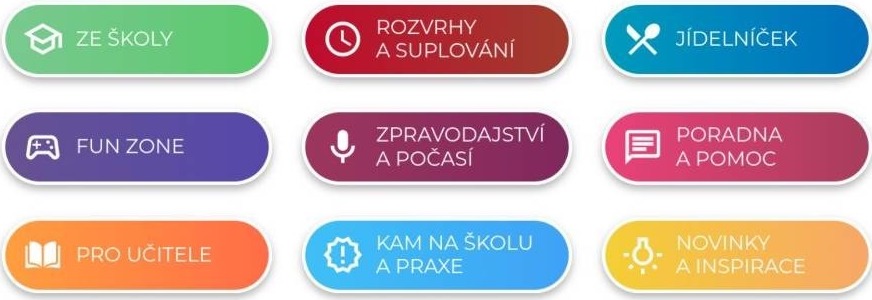 ZE ŠKOLY Prostor pro školní informace. Webové stránky školy, aktuality, kontakty, školní časopis, školní řády atd..ROZVRHY A SUPLOVÁNÍ Díky propojení se školními systémy např. Bakaláři, Škola OnLine a dalšími systémy, mají žáci k dispozici aktuální rozvrhy a suplování. 

JÍDELNÍČEK Napojení na jídelníček, který ve vaší škole využíváte. Webové stránky, systémy např. Strava.cz, iCanteen, E-jídelníček a další.FUN ZONE Zde mají žáci možnost procvičit svoji představivost, logiku, paměť. Podpora neformálního a inovativního vzdělávání, školních soutěží.

ZPRAVODAJSTVÍ A POČASÍ Články a reportáže studentské redakce. Aktuální počasí s lokální předpovědí pro jednotlivé regiony v ČR.PORADNA A POMOC Seznam organizací, které žákům a studentům mohou pomoci v různých životních situacích. Mapa lokální krizové pomoci. Videa zaměřená na osvětu a prevenci.

PRO UČITELE Aktuality ze školství např. díky portálu Řízení školy online, tipy na zajímavé vzdělávací zdroje.KAM NA ŠKOLUSpecializovaný obsah pro základní a střední školy. Přehled škol a oborů; praxe, brigády a stáže pro SŠ.NOVINKY A INSPIRACE Zajímavé tipy na mimoškolní aktivity, kulturní a sportovní akce. Integrované jízdní řády pro žáky a studenty. 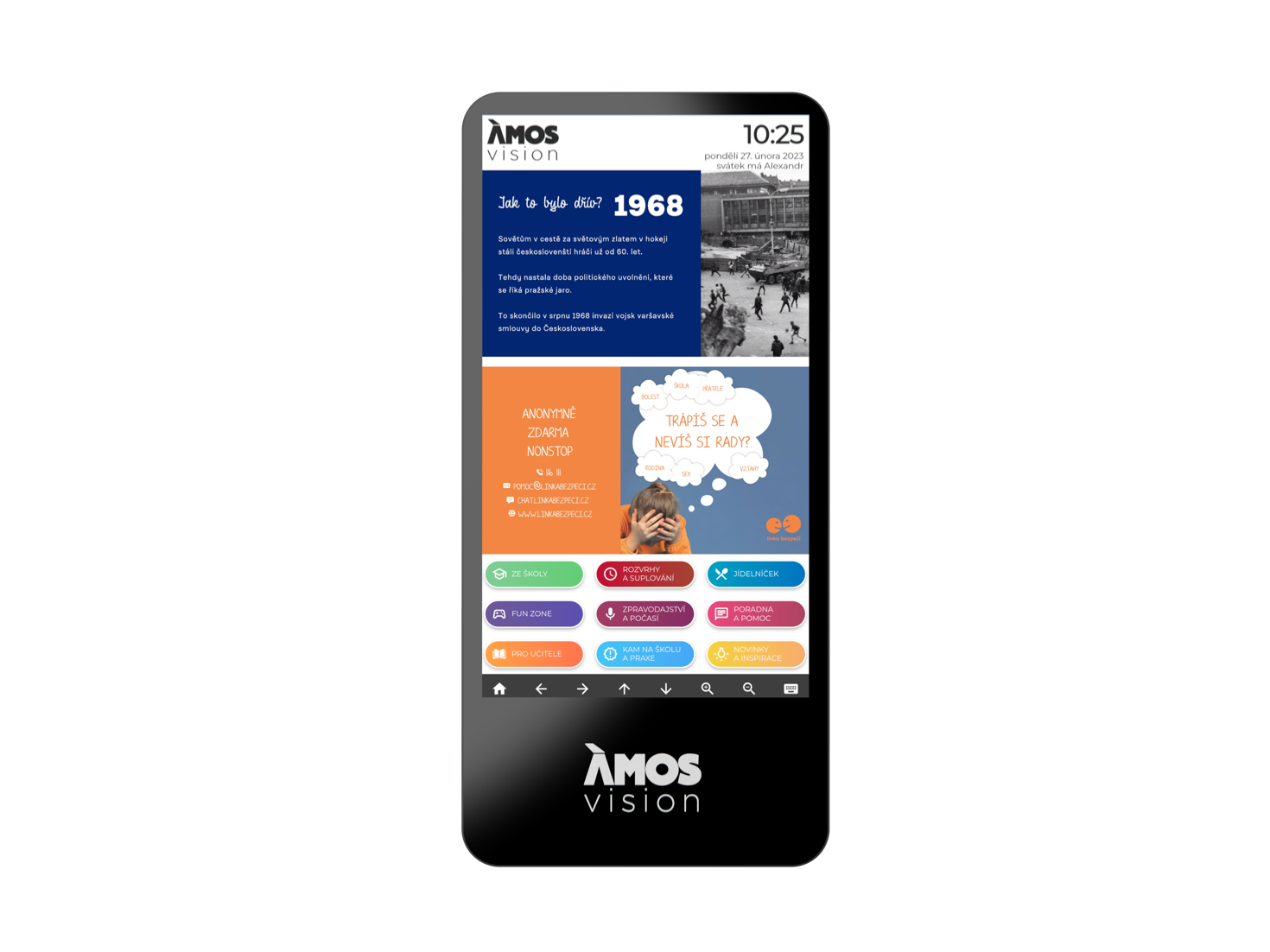 Prevence a osvěta v horní zóně V horní zóně digitálního portálu rotují videospoty zaměřené na prevenci, osvětu, společensky odpovědné aktivity. Vysílání je doplněno o novinky, informace z kultury a sportu, aby byl obsah pro mládež atraktivní. Žáci se dozví také o školních soutěžích. Obsah pravidelně aktualizujeme každé dva týdny podle aktuálních trendů. Levou horní část obrazovky zdobí logo vaší školy. Spodní zóna pro školySpodní zónu mají školy k dispozici pro prezentaci vlastního obsahu. Mohou tak velmi jednoduše a atraktivně informovat žáky, učitele i rodiče o všem podstatném. Nejčastěji se jedná o aktivity školy, kroužky, důležitá upozornění, dny otevřených dveří či fotky ze soutěží. Vaše škola jistě ocení propojení dotykové zóny s informačními a jídelními systémy, ať už s Bakaláři, Škola Online, Jídelna.cz, iCanteen, Strava.cz nebo E-jídelníček. Webová aplikace Součástí systému je webová aplikace, díky které máte možnost spravovat obsah panelu. Vkládat tak můžete dokumenty, obrázky, fotky, videa. Vše jednoduše a on-line. Například na den otevřených dveří lze využít celou plochu obrazovky pro jeden velký motiv s informacemi pro návštěvníky.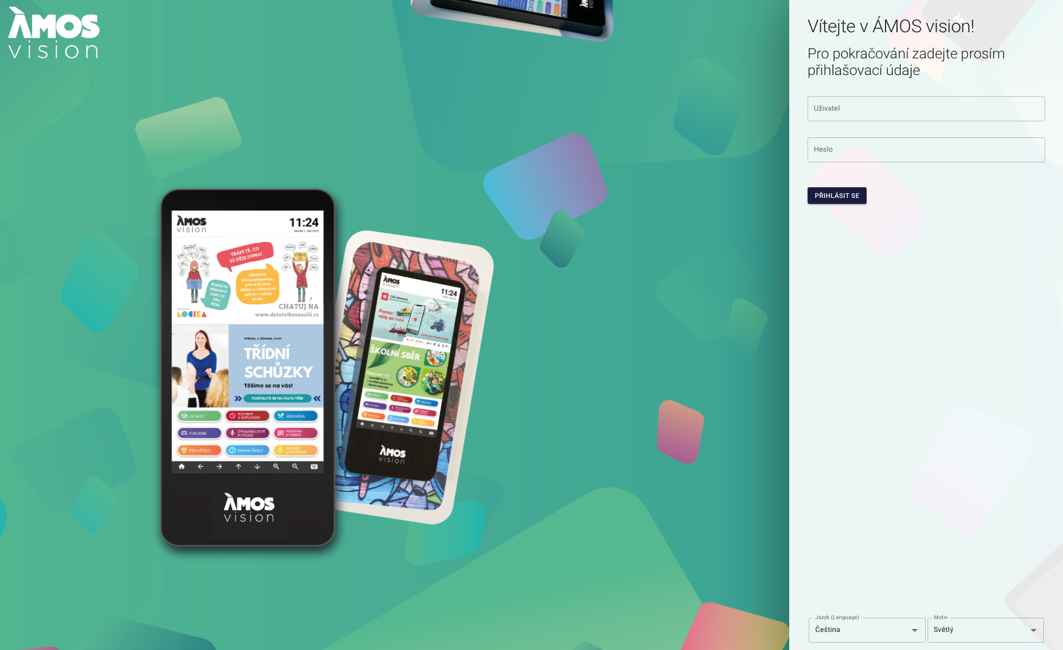 TECHNICKÉ INFORMACE	Hardware:   		Provedení:	LCD + dotykový senzor 	materiál ocelový plech	rozlišení FullHD 		procesor min. intel QuadCore j5005	orientace na výšku 		operační paměť min. 4 GB DDR4 SO-DIMM	pozorovací úhly 178° / 178° 	úložiště min. 128 GB mSATA SSD	sklo bezpečnostní kalené	dotykový senzor, kapacitní multitouch 	Uchycení:	povrchová úprava lakování 	montáž na stěnu	barevné provedení RAL 7016	provedení antivandal 		Napájení:	provozní podmínky 16/7 	230 V / 50 HZ (odběr dle zvolené konfigurace od 90 W)	provozní teploty 0 °C až 40 °C	rozměry 1500x710x110mmNastavení panelu ÁMOS ve WAN a LAN sítích:Povolit panelu komunikaci s internetem pro zobrazení veškerého potřebného obsahu a jeho správnou funkčnost – viz schémaZajistit rezervaci (statickou) IP adresu pro panel, pro přihlášení do webové aplikaceMAC adresa zařízení/PC:  dodáno po instalaci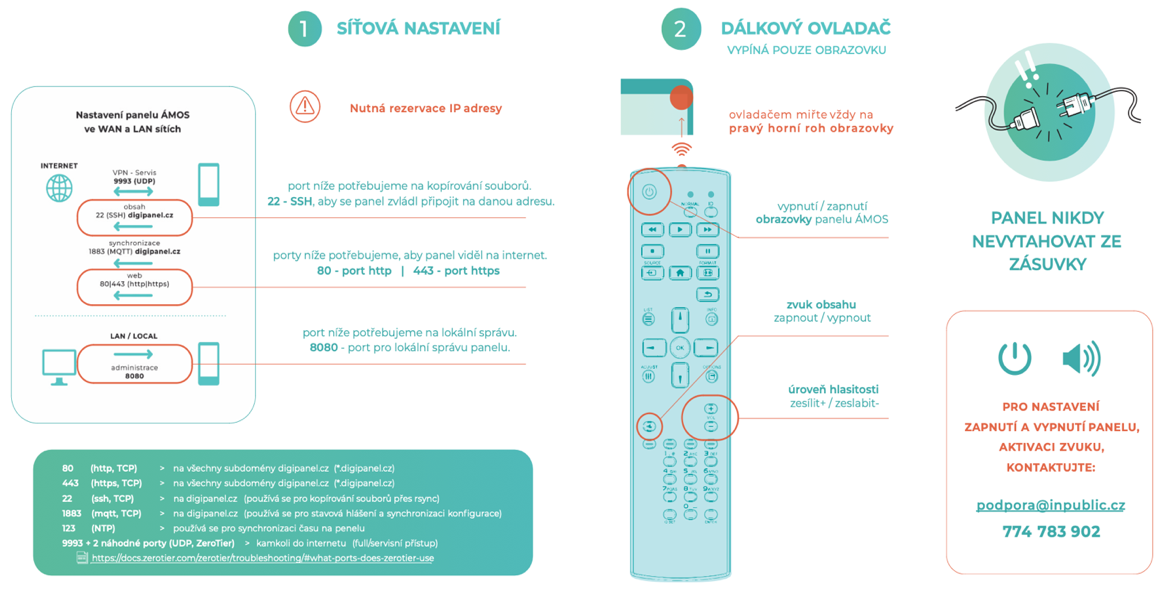 Základní škola a Mateřská škola Praha 7, Tusarova 21Platby Cena bez DPHDPH 21 %Cena s DPHSplatnost do1. rok18.512,39 Kč3.888 Kč22.400 Kč26.08.20232. rok18.512,39 Kč3.888 Kč22.400 Kč26.08.20243. rok18.512,39 Kč3.888 Kč22.400 Kč26.08.2025